FIRESTONE HIGH SCHOOL	    Go to:  www.firestonefalcons.orgThe following items are included in your senior dues for the Class of 2017.  Each senior will be expected to pay the general fee.  The cost for prom is optional.  Cap/gown and yearbook are separate expenses. General Fee:  The general fee includes the cost of the Halloween Dance, Picnic, Pep Assembly decorations, senior breakfast, flowers for graduation, decorations at graduation, class gift, graduation location and other expenses.Prom:  The cost of prom this year is $50.00.  This includes the cost of the hall, D.J., decorations, ticket printing, and the party favors.   This will also include a donation to after prom for food.Yearbook:  The yearbook is NOT included in the senior dues.  Yearbooks may be purchased online.CAP/GOWN:  The cap/gown are ordered through Josten’s.  The link can be found at Firestonefalcons.org on the Senior Class page.PAYMENTSALL PAYMENTS must be in the form of CASH or MONEY ORDER made out to “Firestone High School.  Checks will not be accepted!The first deadline for the payment of dues is December 16, 2016.  At least 50% of the total must be paid at this time.  Full payment of dues must be made by March 3, 2017.  After this date there will be a $10 late fee applied to the total.  Exclusion from senior activities is possible.  Last day late dues will be accepted is March 24, 2017.Dues are collected in the Commons from 7:45-8:10 on the dates listed above.  Please do not put money in my mailbox or hand it to me in the hallway.  Dues will not be accepted if I do not have the receipt book with me.Do not give dues to other teachers or administrators.  This causes confusion and makes recordkeeping more difficult. WEBSITES TO CHECK OUT!CHECK OUT THE COUNSELORS CORNER AT WWW.FIRESTONEFALCONS.ORGInformation about senior pictures can also be found on the website. Depending on the capacity of the venue for graduation there may be more tickets available for purchase.  Details will follow in regard to this information.Please do not call school to ask about dues.  See Mrs. Drugan in room 304 if you have questions or email me at kdrugan@apslearns.org.  You may also visit the website.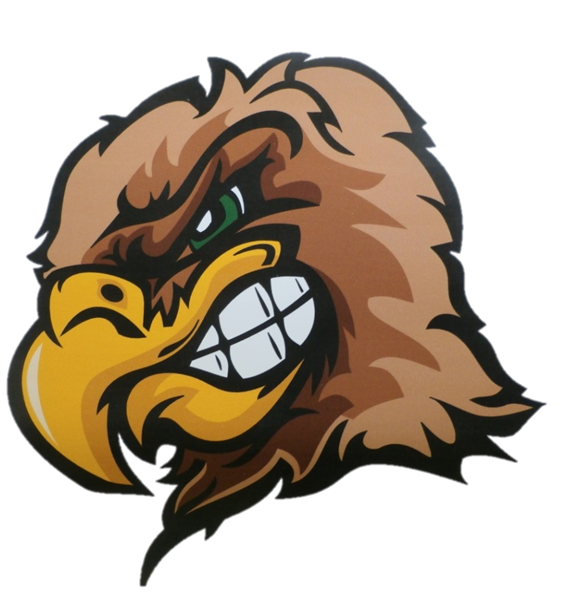 ItemCostChoiceAmount OwedGeneral Fee$50.00Mandatory- details below$Prom$50.00Optional$Total$100.00 w/Prom$50.00 wo/Prom